Lent, Holy Week and Easter2018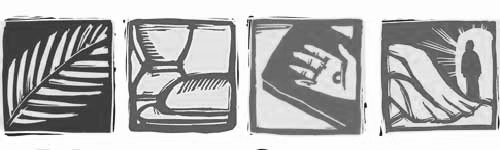 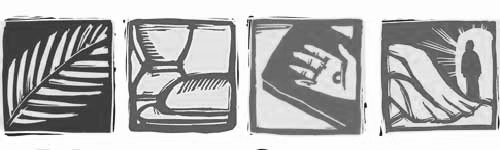 Opportunities for worship and study in the Brooke BeneficeAsh WednesdayHoly Communion with the Imposition of AshesThis service of Holy Communion, with liturgy from Common Worship, and hymns, marks the beginning of the season of Lent.  Our time together will include an invitation of receive the sign of the cross, in ash, on our foreheads, as a reminder of our humanity and need of God’s love.St Peter’s Church, BrookeWednesday 14th February10.00amLENTEN COMMUNIONHoly CommunionWe gather in the warmth and comfort of the Vicarage to share in this time of worship together.  The liturgy is from the 1662 Book of Common Prayer.  To mark the season of Lent we include an extended time of intercession for those close to us, our communities and Benefice and the wider world. Brooke VicarageWednesdays 21st, 28th February, 7th, 14th, 21st March10.00amLent Study GroupMy Life : My FaithAn exploration of God at work in our lives.Lent is traditionally a time to consider and to seek to deepen our faith.  Our study group this year will be encouraged to recognise and celebrate God at work in their own lives, past, present and future, and in the life of our Benefice and communities.  Each week, following refreshments, and in the context of opening and closing times of prayer, our invited guest will share with us some of their experiences of God at work in their lives.  There will be opportunities for questions and discussion and the offer of activities to take home, so that those who wish to can consider where God is at work in them in their own times of reflection and prayer.All are welcome and there is no expectation of a commitment to attend every session.Brooke VicarageWednesdays7.30pmInvited guests:21st February		Mr Roger Madgett    28th February		Mrs Sue Page7th March			Mr and Mrs Gordon and Angela Reynolds14th March		Rt Revd Dr Alan Winton, Bishop of Thetford21st March		Mrs Sheila Hanmermothering SundayMothering Sunday ServiceA special service to celebrate mothering in all its forms.  We look forward to welcoming by the choir of Seething and Mundham Primary School.  There will be an opportunity to remember mothers we cannot be with, for whatever reason.St Margaret’s Church, SeethingSunday 11th March10.30amMothering Sunday Tea ServiceThe afternoon version of Café Church.  We gather at Brooke Village Hall to share tea and cake and to consider all aspects of mothering.  There will be craft activities and prayer activities.  We will share in a short and informal act of worship as we thank God for the gift of mothering.Brooke Village HallSunday 11th March4.00pmPalm SundayHoly Communion with the Blessing of PalmsA traditional service of Holy Communion from the 1662 Book of Common Prayer during which Palm Crosses will be blessed and distributed.St Peter’s Church, MundhamSunday 25th March9.00amCafé Church on Palm SundayOur regular monthly Café Church service with a Palm Sunday twist.  Everyone is welcome as we gather for coffee at the beginning of our informal service.  We remember the first Palm Sunday as we (weather permitting) have our own procession.  We then remind ourselves of the events of Jesus’ last days and get ourselves and our church ready for the days ahead.St Peter’s Church, BrookeSunday 25th March10.30amMonday, Tuesday and Wednesday in Holy WeekComplineThis ancient evening service comes from the monastic tradition and marks the close of the day.  We gather in darkness and silence to make a space in our lives to listen for God’s words and to bring our prayers.  On Monday and Wednesday we use the form of service from the Order of the Holy Paraclete, a monastic order still worshipping and working today.  This is in contemporary language.  On Tuesday we use a service inspired by the Celtic Tradition, drawing on images and language linked to nature and the cycle of creation.  Many people find Compline a very touching experience, and most want to return for more.St Peter’s Church, BrookeMonday 26th, Tuesday 27th, Wednesday 28th March8.30pm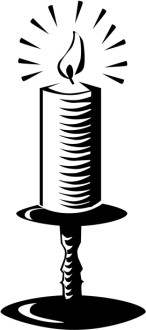 Maundy ThursdayThe Chrism MassThis service takes place every Maundy Thursday at Norwich Cathedral as the clergy of the Diocese meet with their Bishop to worship together and to renew their Ordination Vows.  Each year members of our parish churches are encouraged to attend too; to pledge their commitment to supporting their priests and to offer their own lives to the service of God.  The service includes Holy Communion.  During the service the Bishop also blesses the holy oils.  A light lunch is provided for those attending in the transepts after the service.  Anyone is welcome to attend this service, but please let the vicar know a week beforehand if you would like to be included in the lunch numbers.Norwich CathedralThursday 29th March11.00amThe Lord’s SupperOn this evening we remember Jesus’ last supper with his disciples before his arrest.  We are reminded of his example of service as he washed their feet.  We share in Holy Communion, just as he commanded them to do whenever they ate bread and drank wine together.  At the end of the service, as we listen to the account of his arrest, the altar is stripped and the church made ready to keep Good Friday in simplicity.St Peter’s Church, MundhamThursday 29th March7.00pmGood FridayWalk and MeditationsAs we remember Jesus’ journey through Jerusalem to the cross we go on our own pilgrimage around the churches of the Benefice.  At each church we will pause for a short meditation before setting off on our journey again.All are welcome.  Come just to walk or just to pray.  You may wish to join in by car.  You may want to come to some of the day, or you may wish to be with us for all of it.  Four legged friends who like to walk are welcome to come along too.Hot cross buns and a cup of tea or coffee will be provided at Seething Village Hall.  You are welcome to add your own picnic if you wish.Meditations begin at the times listed below and last approximately ten minutes.  We will leave a few minutes after each one for the next venue.Friday 30th March10.00am		St Mary’s Church, Thwaite11.20am		St Peter’s Church, Mundham11.55am		Seething Village Hall  -  Lunch Stop12.50pm		St Margaret’s Church, Seething  1.50pm		St Margaret’s Church,  Kirstead  2.30pm		St Peter’s Church, BrookeHoly SaturdayBarney Bear’s Easter Egg TrailJoin Barney Bear as he celebrates Easter.  There’ll be Easter refreshments and craft activities and an exciting Easter Egg trail for children under seven and their families.  Barney will organise  songs and a Bible story for everyone to enjoy during the afternoon.This is a “come and go” event which will be open during the times below.St Peter’s Church Rooms, BrookeSaturday 31st March2.00pm – 4.00pm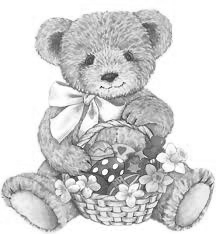 Easter dayEaster Celebration and Community BreakfastEveryone is invited to come along to celebrate the dawning of Easter Day.  There will be a short open air act of worship as we remember the disciples discovering Jesus’ Resurrection and celebrate the hope of new life by lighting the Easter fire.  At the conclusion we will go indoors to share together in a celebration breakfast.Seething Village HallSunday 1st April8.00amFamily Worship with Holy CommunionA service suitable for the whole family, as we meet in church to celebrate the Easter message.  Our traditional service of Holy Communion, taken from Common Worship, will be interwoven with an “all-age” talk and active intercessions, so that all can take part.St Peter’s Church, BrookeSunday 1st April10.30am